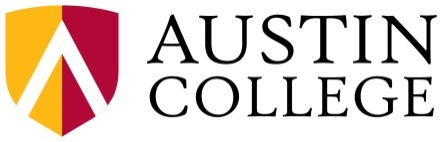 STUDENT NAME: _____________________________________	AC ID: ______________  DATE: _____________Refer to the Austin College Bulletin for full degree plan requirements and nuances. This tool should be confirmed with the department or program advisors and mentor.Core Requirements Core Requirements Core Requirements Core Requirements COMPLETE           INCOMPLETECourse AssignedCourse Credits EarnedTerm Plan to EnrollCourse SpecificationsEDUC 520EDUC 598EDUC 531EDUC 533EDUC 544EDUC 549EDUC 570 or 580EDUC 571 or 581EDUC 572 or 582TOTAL CREDITS 